О внесении измененийв постановление Администрации города Когалыма от 11.10.2013 №2906В соответствии со статьёй 179 Бюджетного кодекса Российской Федерации, Уставом города Когалыма, решением Думы города Когалыма                    от 14.12.2022 №199-ГД «О бюджете города Когалыма на 2023 год и на плановый период 2024 и 2025 годов», постановлением Администрации города Когалыма от 28.10.2021 №2193 «О порядке разработки и реализации муниципальных программ города Когалыма»:1. В приложение к постановлению Администрации города Когалыма                от 11.10.2013 №2906 «Об утверждении муниципальной программы «Развитие транспортной системы города Когалыма» (далее – Программа) внести следующие изменения:1.1. Строку «Задачи муниципальной программы» паспорта Программы дополнить пунктом 5 следующего содержания:«5. Развитие материально-технической базы и обеспечение комплексной безопасности объектов транспортной инфраструктуры.»;1.2. Строку «Подпрограммы» паспорта Программы дополнить пунктом 4 следующего содержания:«4. Повышение доступности и безопасности транспортных услуг, оказываемых с использованием воздушного транспорта.»;1.3. Строку «Параметры финансового обеспечения муниципальной программы» паспорта Программы изложить в следующей редакции:1.4. Таблицу 1 Программы изложить в редакции согласно приложению 1 к настоящему постановлению.1.5. Таблицу 2 Программы изложить в редакции согласно приложению 2 к настоящему постановлению.1.6. Таблицу 6 Программы изложить в редакции согласно приложению 3 к настоящему постановлению.2. Признать утратившими силу:2.1. пункты 1.5, 1.7 постановления Администрации города Когалыма                               от 21.04.2023 №772 «О внесении изменений в постановление Администрации города Когалыма от 11.10.2013 №2906»;2.2. пункты 1.2, 1.4 постановления Администрации города Когалыма от 18.07.2023 №1328 «О внесении изменений в постановление Администрации города Когалыма от 11.10.2013 №2906».3. Муниципальному казённому учреждению «Управление капитального строительства и жилищно-коммунального комплекса города Когалыма» (И.Р.Кадыров) направить в юридическое управление Администрации города Когалыма текст постановления и приложения к нему, его реквизиты, сведения об источнике официального опубликования в порядке и сроки, предусмотренные распоряжением Администрации города Когалыма от 19.06.2013 №149-р «О мерах по формированию регистра муниципальных нормативных правовых актов                    Ханты-Мансийского автономного округа - Югры» для дальнейшего направления в Управление государственной регистрации нормативных правовых актов Аппарата Губернатора Ханты-Мансийского автономного округа - Югры.4. Опубликовать настоящее постановление и приложения к нему в газете «Когалымский вестник» и разместить на официальном сайте Администрации города Когалыма в информационно-телекоммуникационной сети «Интернет» (www.admkogalym.ru).5. Контроль за выполнением настоящего постановления возложить на заместителя главы города Когалыма А.А.Морозова.Приложение 1к постановлению Администрациигорода КогалымаТаблица 1Распределение финансовых ресурсов муниципальной программы (по годам)* до 28.04.2023, согласно постановлению от 30.01.2023 №176 «О реорганизации Муниципального казённого учреждения «Управление капитального строительства города Когалыма»» муниципальное казённое учреждение «Управление капитального строительства города Когалыма» реорганизовано путём присоединения к нему муниципального казённого учреждения «Управление жилищно-коммунального хозяйства города Когалыма» Приложение 2к постановлению Администрациигорода КогалымаТаблица 2Перечень структурных элементов (основных мероприятий) муниципальной программыПриложение 3к постановлению Администрациигорода КогалымаТаблица 6Показатели, характеризующие эффективность структурного элемента (основного мероприятия) муниципальной программы1, 2, 3, 5, 6, 7, 8, 9  Показатель имеет фактический объем;4 В соответствии с постановлением Администрации города Когалыма от 03.10.2008 №2207 «Об утверждении перечня автомобильных дорог общего пользования местного значения, находящихся в реестре муниципальной собственности Администрации города Когалыма».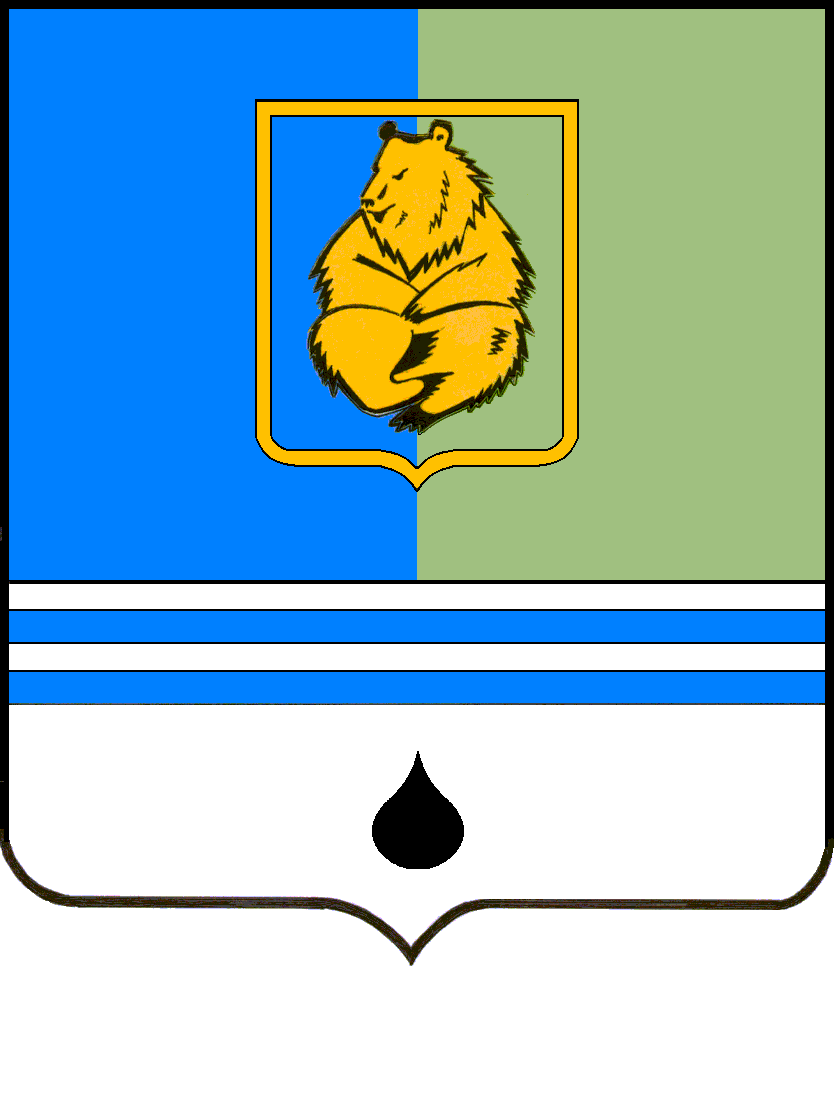 ПОСТАНОВЛЕНИЕАДМИНИСТРАЦИИ ГОРОДА КОГАЛЫМАХанты-Мансийского автономного округа - ЮгрыПОСТАНОВЛЕНИЕАДМИНИСТРАЦИИ ГОРОДА КОГАЛЫМАХанты-Мансийского автономного округа - ЮгрыПОСТАНОВЛЕНИЕАДМИНИСТРАЦИИ ГОРОДА КОГАЛЫМАХанты-Мансийского автономного округа - ЮгрыПОСТАНОВЛЕНИЕАДМИНИСТРАЦИИ ГОРОДА КОГАЛЫМАХанты-Мансийского автономного округа - Югрыот [Дата документа]от [Дата документа]№ [Номер документа]№ [Номер документа]«Параметры финансового обеспечения муниципальной программы».от [Дата документа] № [Номер документа]Номер структурного элемента (основного мероприятия)Структурный элемент (основное мероприятие) муниципальной программыОтветственный исполнитель/   соисполнитель, учреждение, организацияИсточники финансированияФинансовые затраты на реализацию, тыс. рублейФинансовые затраты на реализацию, тыс. рублейФинансовые затраты на реализацию, тыс. рублейФинансовые затраты на реализацию, тыс. рублейФинансовые затраты на реализацию, тыс. рублейФинансовые затраты на реализацию, тыс. рублейФинансовые затраты на реализацию, тыс. рублейНомер структурного элемента (основного мероприятия)Структурный элемент (основное мероприятие) муниципальной программыОтветственный исполнитель/   соисполнитель, учреждение, организацияИсточники финансированиявсегов том числев том числев том числев том числев том числев том числеНомер структурного элемента (основного мероприятия)Структурный элемент (основное мероприятие) муниципальной программыОтветственный исполнитель/   соисполнитель, учреждение, организацияИсточники финансированиявсего 2023 год 2024 год 2025 год 2026 год 2027 год 2028 год1234567891011Цель - Развитие современной транспортной инфраструктуры, обеспечивающей повышение доступности и безопасности услуг транспортного комплекса для населения города КогалымаЦель - Развитие современной транспортной инфраструктуры, обеспечивающей повышение доступности и безопасности услуг транспортного комплекса для населения города КогалымаЦель - Развитие современной транспортной инфраструктуры, обеспечивающей повышение доступности и безопасности услуг транспортного комплекса для населения города КогалымаЦель - Развитие современной транспортной инфраструктуры, обеспечивающей повышение доступности и безопасности услуг транспортного комплекса для населения города КогалымаЦель - Развитие современной транспортной инфраструктуры, обеспечивающей повышение доступности и безопасности услуг транспортного комплекса для населения города КогалымаЦель - Развитие современной транспортной инфраструктуры, обеспечивающей повышение доступности и безопасности услуг транспортного комплекса для населения города КогалымаЦель - Развитие современной транспортной инфраструктуры, обеспечивающей повышение доступности и безопасности услуг транспортного комплекса для населения города КогалымаЦель - Развитие современной транспортной инфраструктуры, обеспечивающей повышение доступности и безопасности услуг транспортного комплекса для населения города КогалымаЦель - Развитие современной транспортной инфраструктуры, обеспечивающей повышение доступности и безопасности услуг транспортного комплекса для населения города КогалымаЦель - Развитие современной транспортной инфраструктуры, обеспечивающей повышение доступности и безопасности услуг транспортного комплекса для населения города КогалымаЦель - Развитие современной транспортной инфраструктуры, обеспечивающей повышение доступности и безопасности услуг транспортного комплекса для населения города КогалымаЗадача №1. Организация предоставления транспортных услуг населению и организация транспортного обслуживания населения в городе Когалыме.Задача №1. Организация предоставления транспортных услуг населению и организация транспортного обслуживания населения в городе Когалыме.Задача №1. Организация предоставления транспортных услуг населению и организация транспортного обслуживания населения в городе Когалыме.Задача №1. Организация предоставления транспортных услуг населению и организация транспортного обслуживания населения в городе Когалыме.Задача №1. Организация предоставления транспортных услуг населению и организация транспортного обслуживания населения в городе Когалыме.Задача №1. Организация предоставления транспортных услуг населению и организация транспортного обслуживания населения в городе Когалыме.Задача №1. Организация предоставления транспортных услуг населению и организация транспортного обслуживания населения в городе Когалыме.Задача №1. Организация предоставления транспортных услуг населению и организация транспортного обслуживания населения в городе Когалыме.Задача №1. Организация предоставления транспортных услуг населению и организация транспортного обслуживания населения в городе Когалыме.Задача №1. Организация предоставления транспортных услуг населению и организация транспортного обслуживания населения в городе Когалыме.Задача №1. Организация предоставления транспортных услуг населению и организация транспортного обслуживания населения в городе Когалыме.Подпрограмма 1. «Автомобильный транспорт»Подпрограмма 1. «Автомобильный транспорт»Подпрограмма 1. «Автомобильный транспорт»Подпрограмма 1. «Автомобильный транспорт»Подпрограмма 1. «Автомобильный транспорт»Подпрограмма 1. «Автомобильный транспорт»Подпрограмма 1. «Автомобильный транспорт»Подпрограмма 1. «Автомобильный транспорт»Подпрограмма 1. «Автомобильный транспорт»Подпрограмма 1. «Автомобильный транспорт»Подпрограмма 1. «Автомобильный транспорт»Проектная часть Проектная часть Проектная часть Проектная часть Проектная часть Проектная часть Проектная часть Проектная часть Проектная часть Проектная часть Проектная часть ПК.1.1Проект города Когалыма «Выполнение мероприятий по актуализации программы комплексного развития транспортной инфраструктуры города Когалыма» (I)МКУ «УКС и ЖКК г.Когалыма»всего1 232,001 232,000,000,000,000,000,00ПК.1.1Проект города Когалыма «Выполнение мероприятий по актуализации программы комплексного развития транспортной инфраструктуры города Когалыма» (I)МКУ «УКС и ЖКК г.Когалыма»федеральный бюджет0,000,00  0,00  0,00  0,00  0,00  0,00  ПК.1.1Проект города Когалыма «Выполнение мероприятий по актуализации программы комплексного развития транспортной инфраструктуры города Когалыма» (I)МКУ «УКС и ЖКК г.Когалыма»бюджет автономного округа0,000,00  0,00  0,00  0,00  0,00  0,00  ПК.1.1Проект города Когалыма «Выполнение мероприятий по актуализации программы комплексного развития транспортной инфраструктуры города Когалыма» (I)МКУ «УКС и ЖКК г.Когалыма»бюджет города Когалыма1 232,001 232,000,000,000,000,000,00ПК.1.1Проект города Когалыма «Выполнение мероприятий по актуализации программы комплексного развития транспортной инфраструктуры города Когалыма» (I)МКУ «УКС и ЖКК г.Когалыма»иные источники финансирования0,000,000,000,000,000,000,00Процессная частьПроцессная частьПроцессная частьПроцессная частьПроцессная частьПроцессная частьПроцессная частьПроцессная частьПроцессная частьПроцессная частьПроцессная часть1.1.Организация пассажирских перевозок автомобильным транспортом общего пользования по городским маршрутам (II)Всеговсего238 398,7032 723,8039 754,1041 480,2041 480,2041 480,2041 480,201.1.Организация пассажирских перевозок автомобильным транспортом общего пользования по городским маршрутам (II)Всегофедеральный бюджет0,000,00  0,00  0,00  0,00  0,00  0,00  1.1.Организация пассажирских перевозок автомобильным транспортом общего пользования по городским маршрутам (II)Всегобюджет автономного округа0,000,00  0,00  0,00  0,00  0,00  0,00  1.1.Организация пассажирских перевозок автомобильным транспортом общего пользования по городским маршрутам (II)Всегобюджет города Когалыма238 398,7032 723,80  39 754,10  41 480,20  41 480,20  41 480,20  41 480,20  1.1.Организация пассажирских перевозок автомобильным транспортом общего пользования по городским маршрутам (II)Всегоиные источники финансирования0,000,00  0,00  0,00  0,00  0,00  0,00  1.1.Организация пассажирских перевозок автомобильным транспортом общего пользования по городским маршрутам (II)МКУ «УКС и ЖКК г.Когалыма»всего229 935,7324 260,8339 754,1041 480,2041 480,2041 480,2041 480,201.1.Организация пассажирских перевозок автомобильным транспортом общего пользования по городским маршрутам (II)МКУ «УКС и ЖКК г.Когалыма»федеральный бюджет0,000,00  0,00  0,00  0,00  0,00  0,00  1.1.Организация пассажирских перевозок автомобильным транспортом общего пользования по городским маршрутам (II)МКУ «УКС и ЖКК г.Когалыма»бюджет автономного округа0,000,00  0,00  0,00  0,00  0,00  0,00  1.1.Организация пассажирских перевозок автомобильным транспортом общего пользования по городским маршрутам (II)МКУ «УКС и ЖКК г.Когалыма»бюджет города Когалыма229 935,7324 260,8339 754,1041 480,2041 480,2041 480,2041 480,201.1.Организация пассажирских перевозок автомобильным транспортом общего пользования по городским маршрутам (II)МКУ «УКС и ЖКК г.Когалыма»иные источники финансирования0,000,000,000,000,000,000,001.1.Организация пассажирских перевозок автомобильным транспортом общего пользования по городским маршрутам (II)МКУ «УЖКХ г.Когалыма»*всего8 462,978 462,970,000,000,000,000,001.1.Организация пассажирских перевозок автомобильным транспортом общего пользования по городским маршрутам (II)МКУ «УЖКХ г.Когалыма»*федеральный бюджет0,000,00  0,00  0,00  0,00  0,00  0,00  1.1.Организация пассажирских перевозок автомобильным транспортом общего пользования по городским маршрутам (II)МКУ «УЖКХ г.Когалыма»*бюджет автономного округа0,000,00  0,00  0,00  0,00  0,00  0,00  1.1.Организация пассажирских перевозок автомобильным транспортом общего пользования по городским маршрутам (II)МКУ «УЖКХ г.Когалыма»*бюджет города Когалыма8 462,978 462,970,000,000,000,000,001.1.Организация пассажирских перевозок автомобильным транспортом общего пользования по городским маршрутам (II)МКУ «УЖКХ г.Когалыма»*иные источники финансирования0,000,000,000,000,000,000,00Итого по подпрограмме №1Итого по подпрограмме №1Итого по подпрограмме №1всего239 630,7033 955,8039 754,1041 480,2041 480,2041 480,2041 480,20Итого по подпрограмме №1Итого по подпрограмме №1Итого по подпрограмме №1федеральный бюджет0,000,000,000,000,000,000,00Итого по подпрограмме №1Итого по подпрограмме №1Итого по подпрограмме №1бюджет автономного округа0,000,000,000,000,000,000,00Итого по подпрограмме №1Итого по подпрограмме №1Итого по подпрограмме №1бюджет города Когалыма239 630,7033 955,8039 754,1041 480,2041 480,2041 480,2041 480,20Итого по подпрограмме №1Итого по подпрограмме №1Итого по подпрограмме №1иные источники финансирования0,000,000,000,000,000,000,00В том числе:В том числе:В том числе:В том числе:В том числе:В том числе:В том числе:В том числе:В том числе:В том числе:В том числе:Проектная часть подпрограммы №1Проектная часть подпрограммы №1Проектная часть подпрограммы №1всего1 232,001 232,000,000,000,000,000,00Проектная часть подпрограммы №1Проектная часть подпрограммы №1Проектная часть подпрограммы №1федеральный бюджет0,000,000,000,000,000,000,00Проектная часть подпрограммы №1Проектная часть подпрограммы №1Проектная часть подпрограммы №1бюджет ХМАО – Югры0,000,000,000,000,000,000,00Проектная часть подпрограммы №1Проектная часть подпрограммы №1Проектная часть подпрограммы №1бюджет города Когалыма1 232,001 232,000,000,000,000,000,00Проектная часть подпрограммы №1Проектная часть подпрограммы №1Проектная часть подпрограммы №1иные источники финансирования0,000,000,000,000,000,000,00Процессная часть подпрограммы №1Процессная часть подпрограммы №1Процессная часть подпрограммы №1всего238 398,7032 723,8039 754,1041 480,2041 480,2041 480,2041 480,20Процессная часть подпрограммы №1Процессная часть подпрограммы №1Процессная часть подпрограммы №1федеральный бюджет0,000,000,000,000,000,000,00Процессная часть подпрограммы №1Процессная часть подпрограммы №1Процессная часть подпрограммы №1бюджет автономного округа0,000,000,000,000,000,000,00Процессная часть подпрограммы №1Процессная часть подпрограммы №1Процессная часть подпрограммы №1бюджет города Когалыма238 398,7032 723,8039 754,1041 480,2041 480,2041 480,2041 480,20Процессная часть подпрограммы №1Процессная часть подпрограммы №1Процессная часть подпрограммы №1иные источники финансирования0,000,000,000,000,000,000,00Задача №2. Организация работ по строительству, реконструкции, капитальному ремонту и ремонту автомобильных дорог общего пользования местного значения в границах города Когалыма.
Задача №3. Организация дорожной деятельности в отношении автомобильных дорог местного значения в границах города Когалыма.Задача №2. Организация работ по строительству, реконструкции, капитальному ремонту и ремонту автомобильных дорог общего пользования местного значения в границах города Когалыма.
Задача №3. Организация дорожной деятельности в отношении автомобильных дорог местного значения в границах города Когалыма.Задача №2. Организация работ по строительству, реконструкции, капитальному ремонту и ремонту автомобильных дорог общего пользования местного значения в границах города Когалыма.
Задача №3. Организация дорожной деятельности в отношении автомобильных дорог местного значения в границах города Когалыма.Задача №2. Организация работ по строительству, реконструкции, капитальному ремонту и ремонту автомобильных дорог общего пользования местного значения в границах города Когалыма.
Задача №3. Организация дорожной деятельности в отношении автомобильных дорог местного значения в границах города Когалыма.Задача №2. Организация работ по строительству, реконструкции, капитальному ремонту и ремонту автомобильных дорог общего пользования местного значения в границах города Когалыма.
Задача №3. Организация дорожной деятельности в отношении автомобильных дорог местного значения в границах города Когалыма.Задача №2. Организация работ по строительству, реконструкции, капитальному ремонту и ремонту автомобильных дорог общего пользования местного значения в границах города Когалыма.
Задача №3. Организация дорожной деятельности в отношении автомобильных дорог местного значения в границах города Когалыма.Задача №2. Организация работ по строительству, реконструкции, капитальному ремонту и ремонту автомобильных дорог общего пользования местного значения в границах города Когалыма.
Задача №3. Организация дорожной деятельности в отношении автомобильных дорог местного значения в границах города Когалыма.Задача №2. Организация работ по строительству, реконструкции, капитальному ремонту и ремонту автомобильных дорог общего пользования местного значения в границах города Когалыма.
Задача №3. Организация дорожной деятельности в отношении автомобильных дорог местного значения в границах города Когалыма.Задача №2. Организация работ по строительству, реконструкции, капитальному ремонту и ремонту автомобильных дорог общего пользования местного значения в границах города Когалыма.
Задача №3. Организация дорожной деятельности в отношении автомобильных дорог местного значения в границах города Когалыма.Задача №2. Организация работ по строительству, реконструкции, капитальному ремонту и ремонту автомобильных дорог общего пользования местного значения в границах города Когалыма.
Задача №3. Организация дорожной деятельности в отношении автомобильных дорог местного значения в границах города Когалыма.Задача №2. Организация работ по строительству, реконструкции, капитальному ремонту и ремонту автомобильных дорог общего пользования местного значения в границах города Когалыма.
Задача №3. Организация дорожной деятельности в отношении автомобильных дорог местного значения в границах города Когалыма.Подпрограмма 2. «Дорожное хозяйство»Подпрограмма 2. «Дорожное хозяйство»Подпрограмма 2. «Дорожное хозяйство»Подпрограмма 2. «Дорожное хозяйство»Подпрограмма 2. «Дорожное хозяйство»Подпрограмма 2. «Дорожное хозяйство»Подпрограмма 2. «Дорожное хозяйство»Подпрограмма 2. «Дорожное хозяйство»Подпрограмма 2. «Дорожное хозяйство»Подпрограмма 2. «Дорожное хозяйство»Подпрограмма 2. «Дорожное хозяйство»Процессная частьПроцессная частьПроцессная частьПроцессная частьПроцессная частьПроцессная частьПроцессная частьПроцессная частьПроцессная частьПроцессная частьПроцессная часть2.1.Строительство, реконструкция, капитальный ремонт и ремонт автомобильных дорог общего  пользования местного значения (III, 1, 2)МУ «УКС и ЖКК г. Когалыма»всего746 427,98391 538,38313 216,4041 673,200,000,000,002.1.Строительство, реконструкция, капитальный ремонт и ремонт автомобильных дорог общего  пользования местного значения (III, 1, 2)МУ «УКС и ЖКК г. Когалыма»федеральный бюджет0,000,000,000,000,000,000,002.1.Строительство, реконструкция, капитальный ремонт и ремонт автомобильных дорог общего  пользования местного значения (III, 1, 2)МУ «УКС и ЖКК г. Когалыма»бюджет автономного округа277 329,00120 915,30156 413,700,000,000,000,002.1.Строительство, реконструкция, капитальный ремонт и ремонт автомобильных дорог общего  пользования местного значения (III, 1, 2)МУ «УКС и ЖКК г. Когалыма»бюджет города Когалыма244 689,7046 213,80156 802,7041 673,200,000,000,002.1.Строительство, реконструкция, капитальный ремонт и ремонт автомобильных дорог общего  пользования местного значения (III, 1, 2)МУ «УКС и ЖКК г. Когалыма»иные источники финансирования224 409,28224 409,280,000,000,000,000,002.1.1.Ремонт, в том числе капитальный  автомобильных дорог общего пользования местного значения (в том числе проезды и устройство ливневой канализации) МКУ «УКС и ЖКК г.Когалыма»всего50 055,308 771,000,0041 284,300,000,000,002.1.1.Ремонт, в том числе капитальный  автомобильных дорог общего пользования местного значения (в том числе проезды и устройство ливневой канализации) МКУ «УКС и ЖКК г.Когалыма»федеральный бюджет0,000,000,000,000,000,000,002.1.1.Ремонт, в том числе капитальный  автомобильных дорог общего пользования местного значения (в том числе проезды и устройство ливневой канализации) МКУ «УКС и ЖКК г.Когалыма»бюджет автономного округа0,000,000,000,000,000,000,002.1.1.Ремонт, в том числе капитальный  автомобильных дорог общего пользования местного значения (в том числе проезды и устройство ливневой канализации) МКУ «УКС и ЖКК г.Когалыма»бюджет города Когалыма50 055,308 771,000,0041 284,300,000,000,002.1.1.Ремонт, в том числе капитальный  автомобильных дорог общего пользования местного значения (в том числе проезды и устройство ливневой канализации) МКУ «УКС и ЖКК г.Когалыма»иные источники финансирования0,000,000,000,000,000,000,002.1.2.Проведение лабораторных исследований материалов, применяемых при ремонте автомобильных дорог, в том числе проведение инженерно-геодезических измеренийМУ «УКС и ЖКК г. Когалыма»всего1 166,70388,90388,90388,900,000,000,002.1.2.Проведение лабораторных исследований материалов, применяемых при ремонте автомобильных дорог, в том числе проведение инженерно-геодезических измеренийМУ «УКС и ЖКК г. Когалыма»федеральный бюджет0,000,000,000,000,000,000,002.1.2.Проведение лабораторных исследований материалов, применяемых при ремонте автомобильных дорог, в том числе проведение инженерно-геодезических измеренийМУ «УКС и ЖКК г. Когалыма»бюджет автономного округа0,000,000,000,000,000,000,002.1.2.Проведение лабораторных исследований материалов, применяемых при ремонте автомобильных дорог, в том числе проведение инженерно-геодезических измеренийМУ «УКС и ЖКК г. Когалыма»бюджет города Когалыма1 166,70388,90388,90388,900,000,000,002.1.2.Проведение лабораторных исследований материалов, применяемых при ремонте автомобильных дорог, в том числе проведение инженерно-геодезических измеренийМУ «УКС и ЖКК г. Когалыма»иные источники финансирования0,000,000,000,000,000,000,002.1.3.Реконструкция участков автомобильных дорог улица Дорожников и улица Романтиков (в том числе ПИР)МУ «УКС и ЖКК г. Когалыма»всего4 582,504 582,500,000,000,000,000,002.1.3.Реконструкция участков автомобильных дорог улица Дорожников и улица Романтиков (в том числе ПИР)МУ «УКС и ЖКК г. Когалыма»федеральный бюджет0,000,000,000,000,000,000,002.1.3.Реконструкция участков автомобильных дорог улица Дорожников и улица Романтиков (в том числе ПИР)МУ «УКС и ЖКК г. Когалыма»бюджет автономного округа0,000,000,000,000,000,000,002.1.3.Реконструкция участков автомобильных дорог улица Дорожников и улица Романтиков (в том числе ПИР)МУ «УКС и ЖКК г. Когалыма»бюджет города Когалыма4 582,504 582,500,000,000,000,000,002.1.3.Реконструкция участков автомобильных дорог улица Дорожников и улица Романтиков (в том числе ПИР)МУ «УКС и ЖКК г. Когалыма»иные источники финансирования0,000,000,000,000,000,000,002.1.4.Реконструкция развязки Восточной (проспект Нефтяников, улица Ноябрьская)МУ «УКС и ЖКК г. Когалыма»всего539 764,30226 936,80312 827,500,000,000,000,002.1.4.Реконструкция развязки Восточной (проспект Нефтяников, улица Ноябрьская)МУ «УКС и ЖКК г. Когалыма»федеральный бюджет0,000,000,000,000,000,000,002.1.4.Реконструкция развязки Восточной (проспект Нефтяников, улица Ноябрьская)МУ «УКС и ЖКК г. Когалыма»бюджет автономного округа201 900,1045 486,40156 413,700,000,000,000,002.1.4.Реконструкция развязки Восточной (проспект Нефтяников, улица Ноябрьская)МУ «УКС и ЖКК г. Когалыма»бюджет города Когалыма162 361,205 947,40156 413,800,000,000,000,002.1.4.Реконструкция развязки Восточной (проспект Нефтяников, улица Ноябрьская)МУ «УКС и ЖКК г. Когалыма»иные источники финансирования175 503,00175 503,000,000,000,000,000,002.1.5.Капитальный ремонт объекта  «Путепровод на км 0+468 автодороги Повховское шоссе в городе Когалыме»МУ «УКС и ЖКК г. Когалыма»всего150 859,18150 859,180,000,000,000,000,002.1.5.Капитальный ремонт объекта  «Путепровод на км 0+468 автодороги Повховское шоссе в городе Когалыме»МУ «УКС и ЖКК г. Когалыма»федеральный бюджет0,000,000,000,000,000,000,002.1.5.Капитальный ремонт объекта  «Путепровод на км 0+468 автодороги Повховское шоссе в городе Когалыме»МУ «УКС и ЖКК г. Когалыма»бюджет автономного округа75 428,9075 428,900,000,000,000,000,002.1.5.Капитальный ремонт объекта  «Путепровод на км 0+468 автодороги Повховское шоссе в городе Когалыме»МУ «УКС и ЖКК г. Когалыма»бюджет города Когалыма26 524,0026 524,000,000,000,000,000,002.1.5.Капитальный ремонт объекта  «Путепровод на км 0+468 автодороги Повховское шоссе в городе Когалыме»МУ «УКС и ЖКК г. Когалыма»иные источники финансирования48 906,2848 906,280,000,000,000,000,002.2.Строительство, реконструкция, капитальный ремонт, ремонт сетей наружного освещения автомобильных дорог общего пользования местного значения (3)МУ «УКС и ЖКК г. Когалыма»всего16 350,0016 350,000,000,000,000,000,002.2.Строительство, реконструкция, капитальный ремонт, ремонт сетей наружного освещения автомобильных дорог общего пользования местного значения (3)МУ «УКС и ЖКК г. Когалыма»федеральный бюджет0,000,000,000,000,000,000,002.2.Строительство, реконструкция, капитальный ремонт, ремонт сетей наружного освещения автомобильных дорог общего пользования местного значения (3)МУ «УКС и ЖКК г. Когалыма»бюджет автономного округа0,000,000,000,000,000,000,002.2.Строительство, реконструкция, капитальный ремонт, ремонт сетей наружного освещения автомобильных дорог общего пользования местного значения (3)МУ «УКС и ЖКК г. Когалыма»бюджет города Когалыма16 350,0016 350,000,000,000,000,000,002.2.Строительство, реконструкция, капитальный ремонт, ремонт сетей наружного освещения автомобильных дорог общего пользования местного значения (3)МУ «УКС и ЖКК г. Когалыма»иные источники финансирования0,000,000,000,000,000,000,002.2.1.Строительство сетей наружного освещения участка автомобильной дороги по улице Центральная в городе КогалымеМУ «УКС и ЖКК г. Когалыма»всего1 770,901 770,900,000,000,000,000,002.2.1.Строительство сетей наружного освещения участка автомобильной дороги по улице Центральная в городе КогалымеМУ «УКС и ЖКК г. Когалыма»федеральный бюджет0,000,000,000,000,000,000,002.2.1.Строительство сетей наружного освещения участка автомобильной дороги по улице Центральная в городе КогалымеМУ «УКС и ЖКК г. Когалыма»бюджет автономного округа0,000,000,000,000,000,000,002.2.1.Строительство сетей наружного освещения участка автомобильной дороги по улице Центральная в городе КогалымеМУ «УКС и ЖКК г. Когалыма»бюджет города Когалыма1 770,901 770,900,000,000,000,000,002.2.1.Строительство сетей наружного освещения участка автомобильной дороги по улице Центральная в городе КогалымеМУ «УКС и ЖКК г. Когалыма»иные источники финансирования0,000,000,000,000,000,000,002.2.2.Строительство сетей наружного освещения участка автомобильных дорог по улице Авиаторов в городе Когалыме (в том числе ПИР)МУ «УКС и ЖКК г. Когалыма»всего7 211,207 211,200,000,000,000,000,002.2.2.Строительство сетей наружного освещения участка автомобильных дорог по улице Авиаторов в городе Когалыме (в том числе ПИР)МУ «УКС и ЖКК г. Когалыма»федеральный бюджет0,000,000,000,000,000,000,002.2.2.Строительство сетей наружного освещения участка автомобильных дорог по улице Авиаторов в городе Когалыме (в том числе ПИР)МУ «УКС и ЖКК г. Когалыма»бюджет автономного округа0,000,000,000,000,000,000,002.2.2.Строительство сетей наружного освещения участка автомобильных дорог по улице Авиаторов в городе Когалыме (в том числе ПИР)МУ «УКС и ЖКК г. Когалыма»бюджет города Когалыма7 211,207 211,200,000,000,000,000,002.2.2.Строительство сетей наружного освещения участка автомобильных дорог по улице Авиаторов в городе Когалыме (в том числе ПИР)МУ «УКС и ЖКК г. Когалыма»иные источники финансирования0,000,000,000,000,000,000,002.2.3.Строительство сетей наружного освещения участков автомобильных дорог по улице Лангепасская в городе Когалыме (в том числе ПИР)МУ «УКС и ЖКК г. Когалыма»всего7 367,907 367,900,000,000,000,000,002.2.3.Строительство сетей наружного освещения участков автомобильных дорог по улице Лангепасская в городе Когалыме (в том числе ПИР)МУ «УКС и ЖКК г. Когалыма»федеральный бюджет0,000,000,000,000,000,000,002.2.3.Строительство сетей наружного освещения участков автомобильных дорог по улице Лангепасская в городе Когалыме (в том числе ПИР)МУ «УКС и ЖКК г. Когалыма»бюджет автономного округа0,000,000,000,000,000,000,002.2.3.Строительство сетей наружного освещения участков автомобильных дорог по улице Лангепасская в городе Когалыме (в том числе ПИР)МУ «УКС и ЖКК г. Когалыма»бюджет города Когалыма7 367,907 367,900,000,000,000,000,002.2.3.Строительство сетей наружного освещения участков автомобильных дорог по улице Лангепасская в городе Когалыме (в том числе ПИР)МУ «УКС и ЖКК г. Когалыма»иные источники финансирования0,000,000,000,000,000,000,002.3.Обеспечение функционирования сети автомобильных дорог общего пользования местного значения  (4, 5, 6, 7)МУ «УКС и ЖКК г. Когалыма»/МБУ «КСАТ»/КУМИ/МКУ «УЖКХ г.Когалыма»*всего1 186 489,69217 662,69199 627,40192 299,90192 299,90192 299,90192 299,902.3.Обеспечение функционирования сети автомобильных дорог общего пользования местного значения  (4, 5, 6, 7)МУ «УКС и ЖКК г. Когалыма»/МБУ «КСАТ»/КУМИ/МКУ «УЖКХ г.Когалыма»*федеральный бюджет0,000,000,000,000,000,000,002.3.Обеспечение функционирования сети автомобильных дорог общего пользования местного значения  (4, 5, 6, 7)МУ «УКС и ЖКК г. Когалыма»/МБУ «КСАТ»/КУМИ/МКУ «УЖКХ г.Когалыма»*бюджет автономного округа0,000,000,000,000,000,000,002.3.Обеспечение функционирования сети автомобильных дорог общего пользования местного значения  (4, 5, 6, 7)МУ «УКС и ЖКК г. Когалыма»/МБУ «КСАТ»/КУМИ/МКУ «УЖКХ г.Когалыма»*бюджет города Когалыма1 186 489,69217 662,69199 627,40192 299,90192 299,90192 299,90192 299,902.3.Обеспечение функционирования сети автомобильных дорог общего пользования местного значения  (4, 5, 6, 7)МУ «УКС и ЖКК г. Когалыма»/МБУ «КСАТ»/КУМИ/МКУ «УЖКХ г.Когалыма»*иные внебюджетные источники0,000,000,000,000,000,000,002.3.1.Содержание и ремонт автомобильных дорог местного значения в границах города Когалыма, в том числе нанесение и восстановление дорожной разметки на проезжей части улиц городаМУ «УКС и ЖКК г. Когалыма»/МБУ «КСАТ»/КУМИвсего1 143 398,49205 654,09193 437,60186 076,70186 076,70186 076,70186 076,702.3.1.Содержание и ремонт автомобильных дорог местного значения в границах города Когалыма, в том числе нанесение и восстановление дорожной разметки на проезжей части улиц городаМУ «УКС и ЖКК г. Когалыма»/МБУ «КСАТ»/КУМИфедеральный бюджет0,000,000,000,000,000,000,002.3.1.Содержание и ремонт автомобильных дорог местного значения в границах города Когалыма, в том числе нанесение и восстановление дорожной разметки на проезжей части улиц городаМУ «УКС и ЖКК г. Когалыма»/МБУ «КСАТ»/КУМИбюджет автономного округа0,000,000,000,000,000,000,002.3.1.Содержание и ремонт автомобильных дорог местного значения в границах города Когалыма, в том числе нанесение и восстановление дорожной разметки на проезжей части улиц городаМУ «УКС и ЖКК г. Когалыма»/МБУ «КСАТ»/КУМИбюджет города Когалыма1 143 398,49205 654,09193 437,60186 076,70186 076,70186 076,70186 076,702.3.1.Содержание и ремонт автомобильных дорог местного значения в границах города Когалыма, в том числе нанесение и восстановление дорожной разметки на проезжей части улиц городаМУ «УКС и ЖКК г. Когалыма»/МБУ «КСАТ»/КУМИиные источники финансирования0,000,000,000,000,000,000,002.3.1.1.Выполнение муниципальной работы «Выполнение работ в области
использования автомобильных дорог»МБУ «КСАТ»всего1 093 293,89180 297,49181 868,80182 781,90182 781,90182 781,90182 781,902.3.1.1.Выполнение муниципальной работы «Выполнение работ в области
использования автомобильных дорог»МБУ «КСАТ»федеральный бюджет0,000,000,000,000,000,000,002.3.1.1.Выполнение муниципальной работы «Выполнение работ в области
использования автомобильных дорог»МБУ «КСАТ»бюджет автономного округа0,000,000,000,000,000,000,002.3.1.1.Выполнение муниципальной работы «Выполнение работ в области
использования автомобильных дорог»МБУ «КСАТ»бюджет города Когалыма1 093 293,89180 297,49181 868,80182 781,90182 781,90182 781,90182 781,902.3.1.1.Выполнение муниципальной работы «Выполнение работ в области
использования автомобильных дорог»МБУ «КСАТ»иные источники финансирования0,000,000,000,000,000,000,002.3.1.2.Приобретение специализированной техники для выполнения муниципальной работы «Выполнение работ в области использования автомобильных дорог» (в том числе на условиях лизинга)МБУ «КСАТ»всего47 985,4023 237,4011 568,803 294,803 294,803 294,803 294,802.3.1.2.Приобретение специализированной техники для выполнения муниципальной работы «Выполнение работ в области использования автомобильных дорог» (в том числе на условиях лизинга)МБУ «КСАТ»федеральный бюджет0,000,000,000,000,000,000,002.3.1.2.Приобретение специализированной техники для выполнения муниципальной работы «Выполнение работ в области использования автомобильных дорог» (в том числе на условиях лизинга)МБУ «КСАТ»бюджет автономного округа0,000,000,000,000,000,000,002.3.1.2.Приобретение специализированной техники для выполнения муниципальной работы «Выполнение работ в области использования автомобильных дорог» (в том числе на условиях лизинга)МБУ «КСАТ»бюджет города Когалыма47 985,4023 237,4011 568,803 294,803 294,803 294,803 294,802.3.1.2.Приобретение специализированной техники для выполнения муниципальной работы «Выполнение работ в области использования автомобильных дорог» (в том числе на условиях лизинга)МБУ «КСАТ»иные источники финансирования0,000,000,000,000,000,000,002.3.1.3.Оформление технической документации на содержание автомобильных дорог местного значения города КогалымаВсеговсего2 119,202 119,200,000,000,000,000,002.3.1.3.Оформление технической документации на содержание автомобильных дорог местного значения города КогалымаВсегофедеральный бюджет0,000,000,000,000,000,000,002.3.1.3.Оформление технической документации на содержание автомобильных дорог местного значения города КогалымаВсегобюджет автономного округа0,000,000,000,000,000,000,002.3.1.3.Оформление технической документации на содержание автомобильных дорог местного значения города КогалымаВсегобюджет города Когалыма2 119,202 119,200,000,000,000,000,002.3.1.3.Оформление технической документации на содержание автомобильных дорог местного значения города КогалымаВсегоиные источники финансирования0,000,000,000,000,000,000,002.3.1.3.Оформление технической документации на содержание автомобильных дорог местного значения города КогалымаМУ «УКС и ЖКК г. Когалыма»всего1 088,501 088,500,000,000,000,000,002.3.1.3.Оформление технической документации на содержание автомобильных дорог местного значения города КогалымаМУ «УКС и ЖКК г. Когалыма»федеральный бюджет0,000,000,000,000,000,000,002.3.1.3.Оформление технической документации на содержание автомобильных дорог местного значения города КогалымаМУ «УКС и ЖКК г. Когалыма»бюджет автономного округа0,000,000,000,000,000,000,002.3.1.3.Оформление технической документации на содержание автомобильных дорог местного значения города КогалымаМУ «УКС и ЖКК г. Когалыма»бюджет города Когалыма1 088,501 088,500,000,000,000,000,002.3.1.3.Оформление технической документации на содержание автомобильных дорог местного значения города КогалымаМУ «УКС и ЖКК г. Когалыма»иные источники финансирования0,000,000,000,000,000,000,002.3.1.3.Оформление технической документации на содержание автомобильных дорог местного значения города КогалымаМБУ «КСАТ»всего562,20562,200,000,000,000,000,002.3.1.3.Оформление технической документации на содержание автомобильных дорог местного значения города КогалымаМБУ «КСАТ»федеральный бюджет0,000,000,000,000,000,000,002.3.1.3.Оформление технической документации на содержание автомобильных дорог местного значения города КогалымаМБУ «КСАТ»бюджет автономного округа0,000,000,000,000,000,000,002.3.1.3.Оформление технической документации на содержание автомобильных дорог местного значения города КогалымаМБУ «КСАТ»бюджет города Когалыма562,20562,200,000,000,000,000,002.3.1.3.Оформление технической документации на содержание автомобильных дорог местного значения города КогалымаМБУ «КСАТ»иные источники финансирования0,000,000,000,000,000,000,002.3.1.3.Оформление технической документации на содержание автомобильных дорог местного значения города КогалымаКУМИвсего468,50468,500,000,000,000,000,002.3.1.3.Оформление технической документации на содержание автомобильных дорог местного значения города КогалымаКУМИфедеральный бюджет0,000,000,000,000,000,000,002.3.1.3.Оформление технической документации на содержание автомобильных дорог местного значения города КогалымаКУМИбюджет автономного округа0,000,000,000,000,000,000,002.3.1.3.Оформление технической документации на содержание автомобильных дорог местного значения города КогалымаКУМИбюджет города Когалыма468,50468,500,000,000,000,000,002.3.1.3.Оформление технической документации на содержание автомобильных дорог местного значения города КогалымаКУМИиные источники финансирования0,000,000,000,000,000,000,002.3.2.Техническое обслуживание электрооборудования светофорных объектов (в том числе обеспечение электроэнергией) Всеговсего35 796,605 962,005 940,205 973,605 973,605 973,605 973,602.3.2.Техническое обслуживание электрооборудования светофорных объектов (в том числе обеспечение электроэнергией) Всегофедеральный бюджет0,000,000,000,000,000,000,002.3.2.Техническое обслуживание электрооборудования светофорных объектов (в том числе обеспечение электроэнергией) Всегобюджет автономного округа0,000,000,000,000,000,000,002.3.2.Техническое обслуживание электрооборудования светофорных объектов (в том числе обеспечение электроэнергией) Всегобюджет города Когалыма35 796,605 962,005 940,205 973,605 973,605 973,605 973,602.3.2.Техническое обслуживание электрооборудования светофорных объектов (в том числе обеспечение электроэнергией) Всегоиные источники финансирования0,000,000,000,000,000,000,002.3.2.Техническое обслуживание электрооборудования светофорных объектов (в том числе обеспечение электроэнергией) МКУ «УКС и ЖКК г.Когалыма»всего34 377,204 542,605 940,205 973,605 973,605 973,605 973,602.3.2.Техническое обслуживание электрооборудования светофорных объектов (в том числе обеспечение электроэнергией) МКУ «УКС и ЖКК г.Когалыма»федеральный бюджет0,000,000,000,000,000,000,002.3.2.Техническое обслуживание электрооборудования светофорных объектов (в том числе обеспечение электроэнергией) МКУ «УКС и ЖКК г.Когалыма»бюджет автономного округа0,000,000,000,000,000,000,002.3.2.Техническое обслуживание электрооборудования светофорных объектов (в том числе обеспечение электроэнергией) МКУ «УКС и ЖКК г.Когалыма»бюджет города Когалыма34 377,204 542,605 940,205 973,605 973,605 973,605 973,602.3.2.Техническое обслуживание электрооборудования светофорных объектов (в том числе обеспечение электроэнергией) МКУ «УКС и ЖКК г.Когалыма»иные источники финансирования0,000,000,000,000,000,000,002.3.2.Техническое обслуживание электрооборудования светофорных объектов (в том числе обеспечение электроэнергией) МКУ «УЖКХ г.Когалыма»*всего1 419,401 419,400,000,000,000,000,002.3.2.Техническое обслуживание электрооборудования светофорных объектов (в том числе обеспечение электроэнергией) МКУ «УЖКХ г.Когалыма»*федеральный бюджет0,000,000,000,000,000,000,002.3.2.Техническое обслуживание электрооборудования светофорных объектов (в том числе обеспечение электроэнергией) МКУ «УЖКХ г.Когалыма»*бюджет автономного округа0,000,000,000,000,000,000,002.3.2.Техническое обслуживание электрооборудования светофорных объектов (в том числе обеспечение электроэнергией) МКУ «УЖКХ г.Когалыма»*бюджет города Когалыма1 419,401 419,400,000,000,000,000,002.3.2.Техническое обслуживание электрооборудования светофорных объектов (в том числе обеспечение электроэнергией) МКУ «УЖКХ г.Когалыма»*иные источники финансирования0,000,000,000,000,000,000,002.3.3.Приобретение, монтаж, ремонт и техническое обслуживание информационных табло Всеговсего2 259,601 011,60249,60249,60249,60249,60249,602.3.3.Приобретение, монтаж, ремонт и техническое обслуживание информационных табло Всегофедеральный бюджет0,000,000,000,000,000,000,002.3.3.Приобретение, монтаж, ремонт и техническое обслуживание информационных табло Всегобюджет автономного округа0,000,000,000,000,000,000,002.3.3.Приобретение, монтаж, ремонт и техническое обслуживание информационных табло Всегобюджет города Когалыма2 259,601 011,60249,60249,60249,60249,60249,602.3.3.Приобретение, монтаж, ремонт и техническое обслуживание информационных табло Всегоиные источники финансирования0,000,000,000,000,000,000,002.3.3.Приобретение, монтаж, ремонт и техническое обслуживание информационных табло МКУ «УКС и ЖКК г.Когалыма»всего2 173,40925,40249,60249,60249,60249,60249,602.3.3.Приобретение, монтаж, ремонт и техническое обслуживание информационных табло МКУ «УКС и ЖКК г.Когалыма»федеральный бюджет0,000,000,000,000,000,000,002.3.3.Приобретение, монтаж, ремонт и техническое обслуживание информационных табло МКУ «УКС и ЖКК г.Когалыма»бюджет автономного округа0,000,000,000,000,000,000,002.3.3.Приобретение, монтаж, ремонт и техническое обслуживание информационных табло МКУ «УКС и ЖКК г.Когалыма»бюджет города Когалыма2 173,40925,40249,60249,60249,60249,60249,602.3.3.Приобретение, монтаж, ремонт и техническое обслуживание информационных табло МКУ «УКС и ЖКК г.Когалыма»иные источники финансирования0,000,000,000,000,000,000,002.3.3.Приобретение, монтаж, ремонт и техническое обслуживание информационных табло МКУ «УЖКХ г.Когалыма»*всего86,2086,200,000,000,000,000,002.3.3.Приобретение, монтаж, ремонт и техническое обслуживание информационных табло МКУ «УЖКХ г.Когалыма»*федеральный бюджет0,000,000,000,000,000,000,002.3.3.Приобретение, монтаж, ремонт и техническое обслуживание информационных табло МКУ «УЖКХ г.Когалыма»*бюджет автономного округа0,000,000,000,000,000,000,002.3.3.Приобретение, монтаж, ремонт и техническое обслуживание информационных табло МКУ «УЖКХ г.Когалыма»*бюджет города Когалыма86,2086,200,000,000,000,000,002.3.3.Приобретение, монтаж, ремонт и техническое обслуживание информационных табло МКУ «УЖКХ г.Когалыма»*иные источники финансирования0,000,000,000,000,000,000,002.3.4.Обустройство и модернизация светофорных объектовМКУ «УКС и ЖКК г.Когалыма»всего3 389,103 389,100,000,000,000,000,002.3.4.Обустройство и модернизация светофорных объектовМКУ «УКС и ЖКК г.Когалыма»федеральный бюджет0,000,000,000,000,000,000,002.3.4.Обустройство и модернизация светофорных объектовМКУ «УКС и ЖКК г.Когалыма»бюджет автономного округа0,000,000,000,000,000,000,002.3.4.Обустройство и модернизация светофорных объектовМКУ «УКС и ЖКК г.Когалыма»бюджет города Когалыма3 389,103 389,100,000,000,000,000,002.3.4.Обустройство и модернизация светофорных объектовМКУ «УКС и ЖКК г.Когалыма»иные источники финансирования0,000,000,000,000,000,000,002.3.5.Проведение мониторинга дорожного движения на автомобильных дорогах местного значенияМКУ «УКС и ЖКК г.Когалыма»всего500,00500,000,000,000,000,000,002.3.5.Проведение мониторинга дорожного движения на автомобильных дорогах местного значенияМКУ «УКС и ЖКК г.Когалыма»федеральный бюджет0,000,000,000,000,000,000,002.3.5.Проведение мониторинга дорожного движения на автомобильных дорогах местного значенияМКУ «УКС и ЖКК г.Когалыма»бюджет автономного округа0,000,000,000,000,000,000,002.3.5.Проведение мониторинга дорожного движения на автомобильных дорогах местного значенияМКУ «УКС и ЖКК г.Когалыма»бюджет города Когалыма500,00500,000,000,000,000,000,002.3.5.Проведение мониторинга дорожного движения на автомобильных дорогах местного значенияМКУ «УКС и ЖКК г.Когалыма»иные источники финансирования0,000,000,000,000,000,000,002.3.6.Обустройство пешеходных переходов на автомобильных дорогах города КогалымаМКУ «УКС и ЖКК г.Когалыма»всего1 145,901 145,900,000,000,000,000,002.3.6.Обустройство пешеходных переходов на автомобильных дорогах города КогалымаМКУ «УКС и ЖКК г.Когалыма»федеральный бюджет0,000,000,000,000,000,000,002.3.6.Обустройство пешеходных переходов на автомобильных дорогах города КогалымаМКУ «УКС и ЖКК г.Когалыма»бюджет автономного округа0,000,000,000,000,000,000,002.3.6.Обустройство пешеходных переходов на автомобильных дорогах города КогалымаМКУ «УКС и ЖКК г.Когалыма»бюджет города Когалыма1 145,901 145,900,000,000,000,000,002.3.6.Обустройство пешеходных переходов на автомобильных дорогах города КогалымаМКУ «УКС и ЖКК г.Когалыма»иные источники финансирования0,000,000,000,000,000,000,00Итого по подпрограмме №2Итого по подпрограмме №2Итого по подпрограмме №2всего1 949 267,67625 551,07512 843,80233 973,10192 299,90192 299,90192 299,90Итого по подпрограмме №2Итого по подпрограмме №2Итого по подпрограмме №2федеральный бюджет0,000,000,000,000,000,000,00Итого по подпрограмме №2Итого по подпрограмме №2Итого по подпрограмме №2бюджет ХМАО – Югры277 329,00120 915,30156 413,700,000,000,000,00Итого по подпрограмме №2Итого по подпрограмме №2Итого по подпрограмме №2бюджет города Когалыма1 447 529,39280 226,49356 430,10233 973,10192 299,90192 299,90192 299,90Итого по подпрограмме №2Итого по подпрограмме №2Итого по подпрограмме №2иные источники финансирования224 409,28224 409,280,000,000,000,000,00В том числе:В том числе:В том числе:В том числе:В том числе:В том числе:В том числе:В том числе:В том числе:В том числе:В том числе:Процессная часть подпрограммы №2Процессная часть подпрограммы №2Процессная часть подпрограммы №2всего1 949 267,67625 551,07512 843,80233 973,10192 299,90192 299,90192 299,90Процессная часть подпрограммы №2Процессная часть подпрограммы №2Процессная часть подпрограммы №2федеральный бюджет0,000,000,000,000,000,000,00Процессная часть подпрограммы №2Процессная часть подпрограммы №2Процессная часть подпрограммы №2бюджет ХМАО – Югры277 329,00120 915,30156 413,700,000,000,000,00Процессная часть подпрограммы №2Процессная часть подпрограммы №2Процессная часть подпрограммы №2бюджет города Когалыма1 447 529,39280 226,49356 430,10233 973,10192 299,90192 299,90192 299,90Процессная часть подпрограммы №2Процессная часть подпрограммы №2Процессная часть подпрограммы №2иные источники финансирования224 409,28224 409,280,000,000,000,000,00Задача №4. Повышение уровня безопасности автомобильных дорог общего пользования местного значения города Когалыма.Задача №4. Повышение уровня безопасности автомобильных дорог общего пользования местного значения города Когалыма.Задача №4. Повышение уровня безопасности автомобильных дорог общего пользования местного значения города Когалыма.Задача №4. Повышение уровня безопасности автомобильных дорог общего пользования местного значения города Когалыма.Задача №4. Повышение уровня безопасности автомобильных дорог общего пользования местного значения города Когалыма.Задача №4. Повышение уровня безопасности автомобильных дорог общего пользования местного значения города Когалыма.Задача №4. Повышение уровня безопасности автомобильных дорог общего пользования местного значения города Когалыма.Задача №4. Повышение уровня безопасности автомобильных дорог общего пользования местного значения города Когалыма.Задача №4. Повышение уровня безопасности автомобильных дорог общего пользования местного значения города Когалыма.Задача №4. Повышение уровня безопасности автомобильных дорог общего пользования местного значения города Когалыма.Задача №4. Повышение уровня безопасности автомобильных дорог общего пользования местного значения города Когалыма.Подпрограмма 3. «Безопасность дорожного движения»Подпрограмма 3. «Безопасность дорожного движения»Подпрограмма 3. «Безопасность дорожного движения»Подпрограмма 3. «Безопасность дорожного движения»Подпрограмма 3. «Безопасность дорожного движения»Подпрограмма 3. «Безопасность дорожного движения»Подпрограмма 3. «Безопасность дорожного движения»Подпрограмма 3. «Безопасность дорожного движения»Подпрограмма 3. «Безопасность дорожного движения»Подпрограмма 3. «Безопасность дорожного движения»Подпрограмма 3. «Безопасность дорожного движения»Процессная частьПроцессная частьПроцессная частьПроцессная частьПроцессная частьПроцессная частьПроцессная частьПроцессная частьПроцессная частьПроцессная частьПроцессная часть3.1.Внедрение автоматизированных и роботизированных технологий организации дорожного движения и контроля за соблюдением правил дорожного движения (8)МКУ «ЕДДС г. Когалыма»всего36 738,905 983,706 143,606 152,906 152,906 152,906 152,903.1.Внедрение автоматизированных и роботизированных технологий организации дорожного движения и контроля за соблюдением правил дорожного движения (8)МКУ «ЕДДС г. Когалыма»федеральный бюджет0,000,000,000,000,000,000,003.1.Внедрение автоматизированных и роботизированных технологий организации дорожного движения и контроля за соблюдением правил дорожного движения (8)МКУ «ЕДДС г. Когалыма»бюджет ХМАО – Югры0,000,000,000,000,000,000,003.1.Внедрение автоматизированных и роботизированных технологий организации дорожного движения и контроля за соблюдением правил дорожного движения (8)МКУ «ЕДДС г. Когалыма»бюджет города Когалыма36 738,905 983,706 143,606 152,906 152,906 152,906 152,903.1.Внедрение автоматизированных и роботизированных технологий организации дорожного движения и контроля за соблюдением правил дорожного движения (8)МКУ «ЕДДС г. Когалыма»иные источники финансирования0,000,000,000,000,000,000,003.1.1.Обеспечение бесперебойного функционирования системы фотовидеофиксацииМКУ «ЕДДС г. Когалыма»всего36 738,905 983,706 143,606 152,906 152,906 152,906 152,903.1.1.Обеспечение бесперебойного функционирования системы фотовидеофиксацииМКУ «ЕДДС г. Когалыма»федеральный бюджет0,000,000,000,000,000,000,003.1.1.Обеспечение бесперебойного функционирования системы фотовидеофиксацииМКУ «ЕДДС г. Когалыма»бюджет ХМАО – Югры0,000,000,000,000,000,000,003.1.1.Обеспечение бесперебойного функционирования системы фотовидеофиксацииМКУ «ЕДДС г. Когалыма»бюджет города Когалыма36 738,905 983,706 143,606 152,906 152,906 152,906 152,903.1.1.Обеспечение бесперебойного функционирования системы фотовидеофиксацииМКУ «ЕДДС г. Когалыма»иные источники финансирования0,000,000,000,000,000,000,00Итого по подпрограмме №3Итого по подпрограмме №3Итого по подпрограмме №3всего36 738,905 983,706 143,606 152,906 152,906 152,906 152,90Итого по подпрограмме №3Итого по подпрограмме №3Итого по подпрограмме №3федеральный бюджет0,000,000,000,000,000,000,00Итого по подпрограмме №3Итого по подпрограмме №3Итого по подпрограмме №3бюджет ХМАО – Югры0,000,000,000,000,000,000,00Итого по подпрограмме №3Итого по подпрограмме №3Итого по подпрограмме №3бюджет города Когалыма36 738,905 983,706 143,606 152,906 152,906 152,906 152,90Итого по подпрограмме №3Итого по подпрограмме №3Итого по подпрограмме №3иные источники финансирования0,000,000,000,000,000,000,00В том числе:В том числе:В том числе:В том числе:В том числе:В том числе:В том числе:В том числе:В том числе:В том числе:В том числе:Процессная часть подпрограммы №3Процессная часть подпрограммы №3Процессная часть подпрограммы №3всего36 738,905 983,706 143,606 152,906 152,906 152,906 152,90Процессная часть подпрограммы №3Процессная часть подпрограммы №3Процессная часть подпрограммы №3федеральный бюджет0,000,000,000,000,000,000,00Процессная часть подпрограммы №3Процессная часть подпрограммы №3Процессная часть подпрограммы №3бюджет ХМАО – Югры0,000,000,000,000,000,000,00Процессная часть подпрограммы №3Процессная часть подпрограммы №3Процессная часть подпрограммы №3бюджет города Когалыма36 738,905 983,706 143,606 152,906 152,906 152,906 152,90Процессная часть подпрограммы №3Процессная часть подпрограммы №3Процессная часть подпрограммы №3иные источники финансирования0,000,000,000,000,000,000,00Задача №5. Развитие материально-технической базы и обеспечение комплексной безопасности объектов транспортной инфраструктуры.Задача №5. Развитие материально-технической базы и обеспечение комплексной безопасности объектов транспортной инфраструктуры.Задача №5. Развитие материально-технической базы и обеспечение комплексной безопасности объектов транспортной инфраструктуры.Задача №5. Развитие материально-технической базы и обеспечение комплексной безопасности объектов транспортной инфраструктуры.Задача №5. Развитие материально-технической базы и обеспечение комплексной безопасности объектов транспортной инфраструктуры.Задача №5. Развитие материально-технической базы и обеспечение комплексной безопасности объектов транспортной инфраструктуры.Задача №5. Развитие материально-технической базы и обеспечение комплексной безопасности объектов транспортной инфраструктуры.Задача №5. Развитие материально-технической базы и обеспечение комплексной безопасности объектов транспортной инфраструктуры.Задача №5. Развитие материально-технической базы и обеспечение комплексной безопасности объектов транспортной инфраструктуры.Задача №5. Развитие материально-технической базы и обеспечение комплексной безопасности объектов транспортной инфраструктуры.Задача №5. Развитие материально-технической базы и обеспечение комплексной безопасности объектов транспортной инфраструктуры.Подпрограмма 4. «Повышение доступности и безопасности транспортных услуг, оказываемых с использованием воздушного транспорта»Подпрограмма 4. «Повышение доступности и безопасности транспортных услуг, оказываемых с использованием воздушного транспорта»Подпрограмма 4. «Повышение доступности и безопасности транспортных услуг, оказываемых с использованием воздушного транспорта»Подпрограмма 4. «Повышение доступности и безопасности транспортных услуг, оказываемых с использованием воздушного транспорта»Подпрограмма 4. «Повышение доступности и безопасности транспортных услуг, оказываемых с использованием воздушного транспорта»Подпрограмма 4. «Повышение доступности и безопасности транспортных услуг, оказываемых с использованием воздушного транспорта»Подпрограмма 4. «Повышение доступности и безопасности транспортных услуг, оказываемых с использованием воздушного транспорта»Подпрограмма 4. «Повышение доступности и безопасности транспортных услуг, оказываемых с использованием воздушного транспорта»Подпрограмма 4. «Повышение доступности и безопасности транспортных услуг, оказываемых с использованием воздушного транспорта»Подпрограмма 4. «Повышение доступности и безопасности транспортных услуг, оказываемых с использованием воздушного транспорта»Подпрограмма 4. «Повышение доступности и безопасности транспортных услуг, оказываемых с использованием воздушного транспорта»Процессная частьПроцессная частьПроцессная частьПроцессная частьПроцессная частьПроцессная частьПроцессная частьПроцессная частьПроцессная частьПроцессная частьПроцессная часть4.1.Развитие современной транспортной системы, обеспечивающей повышение доступности и безопасности услуг на объектах транспортной инфраструктуры (9)КУМИвсего1 319,121 319,120,000,000,000,000,004.1.Развитие современной транспортной системы, обеспечивающей повышение доступности и безопасности услуг на объектах транспортной инфраструктуры (9)КУМИфедеральный бюджет0,000,000,000,000,000,000,004.1.Развитие современной транспортной системы, обеспечивающей повышение доступности и безопасности услуг на объектах транспортной инфраструктуры (9)КУМИбюджет ХМАО – Югры0,000,000,000,000,000,000,004.1.Развитие современной транспортной системы, обеспечивающей повышение доступности и безопасности услуг на объектах транспортной инфраструктуры (9)КУМИбюджет города Когалыма0,000,000,000,000,000,000,004.1.Развитие современной транспортной системы, обеспечивающей повышение доступности и безопасности услуг на объектах транспортной инфраструктуры (9)КУМИиные источники финансирования1 319,121 319,120,000,000,000,000,004.1.1.Субсидии на финансовое обеспечение затрат организациям воздушного транспортаКУМИвсего1 319,121 319,120,000,000,000,000,004.1.1.Субсидии на финансовое обеспечение затрат организациям воздушного транспортаКУМИфедеральный бюджет0,000,000,000,000,000,000,004.1.1.Субсидии на финансовое обеспечение затрат организациям воздушного транспортаКУМИбюджет ХМАО – Югры0,000,000,000,000,000,000,004.1.1.Субсидии на финансовое обеспечение затрат организациям воздушного транспортаКУМИбюджет города Когалыма0,000,000,000,000,000,000,004.1.1.Субсидии на финансовое обеспечение затрат организациям воздушного транспортаКУМИиные источники финансирования1 319,121 319,120,000,000,000,000,00Итого по подпрограмме №4Итого по подпрограмме №4Итого по подпрограмме №4всего1 319,121 319,120,000,000,000,000,00Итого по подпрограмме №4Итого по подпрограмме №4Итого по подпрограмме №4федеральный бюджет0,000,000,000,000,000,000,00Итого по подпрограмме №4Итого по подпрограмме №4Итого по подпрограмме №4бюджет ХМАО – Югры0,000,000,000,000,000,000,00Итого по подпрограмме №4Итого по подпрограмме №4Итого по подпрограмме №4бюджет города Когалыма0,000,000,000,000,000,000,00Итого по подпрограмме №4Итого по подпрограмме №4Итого по подпрограмме №4иные источники финансирования1 319,121 319,120,000,000,000,000,00В том числе:В том числе:В том числе:В том числе:В том числе:В том числе:В том числе:В том числе:В том числе:В том числе:В том числе:Процессная часть подпрограммы №4Процессная часть подпрограммы №4Процессная часть подпрограммы №4всего1 319,121 319,120,000,000,000,000,00Процессная часть подпрограммы №4Процессная часть подпрограммы №4Процессная часть подпрограммы №4федеральный бюджет0,000,000,000,000,000,000,00Процессная часть подпрограммы №4Процессная часть подпрограммы №4Процессная часть подпрограммы №4бюджет ХМАО – Югры0,000,000,000,000,000,000,00Процессная часть подпрограммы №4Процессная часть подпрограммы №4Процессная часть подпрограммы №4бюджет города Когалыма0,000,000,000,000,000,000,00Процессная часть подпрограммы №4Процессная часть подпрограммы №4Процессная часть подпрограммы №4иные источники финансирования1 319,121 319,120,000,000,000,000,00Проектная часть в целом по муниципальной программе:Проектная часть в целом по муниципальной программе:Проектная часть в целом по муниципальной программе:всего1 232,001 232,000,000,000,000,000,00Проектная часть в целом по муниципальной программе:Проектная часть в целом по муниципальной программе:Проектная часть в целом по муниципальной программе:федеральный бюджет0,000,000,000,000,000,000,00Проектная часть в целом по муниципальной программе:Проектная часть в целом по муниципальной программе:Проектная часть в целом по муниципальной программе:бюджет ХМАО – Югры0,000,000,000,000,000,000,00Проектная часть в целом по муниципальной программе:Проектная часть в целом по муниципальной программе:Проектная часть в целом по муниципальной программе:бюджет города Когалыма1 232,001 232,000,000,000,000,000,00Проектная часть в целом по муниципальной программе:Проектная часть в целом по муниципальной программе:Проектная часть в целом по муниципальной программе:иные источники финансирования0,000,000,000,000,000,000,00Процессная часть в целом по муниципальной программе:Процессная часть в целом по муниципальной программе:Процессная часть в целом по муниципальной программе:всего2 225 724,39665 577,69558 741,50281 606,20239 933,00239 933,00239 933,00Процессная часть в целом по муниципальной программе:Процессная часть в целом по муниципальной программе:Процессная часть в целом по муниципальной программе:федеральный бюджет0,000,000,000,000,000,000,00Процессная часть в целом по муниципальной программе:Процессная часть в целом по муниципальной программе:Процессная часть в целом по муниципальной программе:бюджет ХМАО – Югры277 329,00120 915,30156 413,700,000,000,000,00Процессная часть в целом по муниципальной программе:Процессная часть в целом по муниципальной программе:Процессная часть в целом по муниципальной программе:бюджет города Когалыма1 722 666,99318 933,99402 327,80281 606,20239 933,00239 933,00239 933,00Процессная часть в целом по муниципальной программе:Процессная часть в целом по муниципальной программе:Процессная часть в целом по муниципальной программе:иные источники финансирования225 728,40225 728,400,000,000,000,000,00Всего по муниципальной программе:Всего по муниципальной программе:Всего по муниципальной программе:всего2 226 956,39666 809,69558 741,50281 606,20239 933,00239 933,00239 933,00Всего по муниципальной программе:Всего по муниципальной программе:Всего по муниципальной программе:федеральный бюджет0,000,000,000,000,000,000,00Всего по муниципальной программе:Всего по муниципальной программе:Всего по муниципальной программе:бюджет ХМАО – Югры277 329,00120 915,30156 413,700,000,000,000,00Всего по муниципальной программе:Всего по муниципальной программе:Всего по муниципальной программе:бюджет города Когалыма1 723 898,99320 165,99402 327,80281 606,20239 933,00239 933,00239 933,00Всего по муниципальной программе:Всего по муниципальной программе:Всего по муниципальной программе:иные источники финансирования225 728,40225 728,400,000,000,000,000,00В том числе:В том числе:В том числе:В том числе:В том числе:В том числе:В том числе:В том числе:В том числе:В том числе:В том числе:Инвестиции в объекты муниципальной собственностиИнвестиции в объекты муниципальной собственностиИнвестиции в объекты муниципальной собственностивсего560 696,80247 869,30312 827,500,000,000,000,00Инвестиции в объекты муниципальной собственностиИнвестиции в объекты муниципальной собственностиИнвестиции в объекты муниципальной собственностифедеральный бюджет0,000,000,000,000,000,000,00Инвестиции в объекты муниципальной собственностиИнвестиции в объекты муниципальной собственностиИнвестиции в объекты муниципальной собственностибюджет ХМАО – Югры201 900,1045 486,40156 413,700,000,000,000,00Инвестиции в объекты муниципальной собственностиИнвестиции в объекты муниципальной собственностиИнвестиции в объекты муниципальной собственностибюджет города Когалыма183 293,7026 879,90156 413,800,000,000,000,00Инвестиции в объекты муниципальной собственностиИнвестиции в объекты муниципальной собственностиИнвестиции в объекты муниципальной собственностииные источники финансирования175 503,00175 503,000,000,000,000,000,00Прочие расходыПрочие расходыПрочие расходывсего1 666 259,59418 940,39245 914,00281 606,20239 933,00239 933,00239 933,00Прочие расходыПрочие расходыПрочие расходыфедеральный бюджет0,000,000,000,000,000,000,00Прочие расходыПрочие расходыПрочие расходыбюджет ХМАО – Югры75 428,9075 428,900,000,000,000,000,00Прочие расходыПрочие расходыПрочие расходыбюджет города Когалыма1 540 605,29293 286,09245 914,00281 606,20239 933,00239 933,00239 933,00Прочие расходыПрочие расходыПрочие расходыиные источники финансирования50 225,4050 225,400,000,000,000,000,00В том числе:В том числе:В том числе:В том числе:В том числе:В том числе:В том числе:В том числе:В том числе:В том числе:В том числе:Ответственный исполнитель 
(МКУ «УКС И ЖКК города Когалыма»)Ответственный исполнитель 
(МКУ «УКС И ЖКК города Когалыма»)Ответственный исполнитель 
(МКУ «УКС И ЖКК города Когалыма»)всего1 036 619,81444 972,71359 160,3089 376,6047 703,4047 703,4047 703,40Ответственный исполнитель 
(МКУ «УКС И ЖКК города Когалыма»)Ответственный исполнитель 
(МКУ «УКС И ЖКК города Когалыма»)Ответственный исполнитель 
(МКУ «УКС И ЖКК города Когалыма»)федеральный бюджет0,000,000,000,000,000,000,00Ответственный исполнитель 
(МКУ «УКС И ЖКК города Когалыма»)Ответственный исполнитель 
(МКУ «УКС И ЖКК города Когалыма»)Ответственный исполнитель 
(МКУ «УКС И ЖКК города Когалыма»)бюджет ХМАО – Югры277 329,00120 915,30156 413,700,000,000,000,00Ответственный исполнитель 
(МКУ «УКС И ЖКК города Когалыма»)Ответственный исполнитель 
(МКУ «УКС И ЖКК города Когалыма»)Ответственный исполнитель 
(МКУ «УКС И ЖКК города Когалыма»)бюджет города Когалыма534 881,5399 648,13202 746,6089 376,6047 703,4047 703,4047 703,40Ответственный исполнитель 
(МКУ «УКС И ЖКК города Когалыма»)Ответственный исполнитель 
(МКУ «УКС И ЖКК города Когалыма»)Ответственный исполнитель 
(МКУ «УКС И ЖКК города Когалыма»)иные источники финансирования224 409,28224 409,280,000,000,000,000,00Соисполнитель 1
(МКУ «УЖКХ города Когалыма»*)Соисполнитель 1
(МКУ «УЖКХ города Когалыма»*)Соисполнитель 1
(МКУ «УЖКХ города Когалыма»*)всего9 968,579 968,570,000,000,000,000,00Соисполнитель 1
(МКУ «УЖКХ города Когалыма»*)Соисполнитель 1
(МКУ «УЖКХ города Когалыма»*)Соисполнитель 1
(МКУ «УЖКХ города Когалыма»*)федеральный бюджет0,000,000,000,000,000,000,00Соисполнитель 1
(МКУ «УЖКХ города Когалыма»*)Соисполнитель 1
(МКУ «УЖКХ города Когалыма»*)Соисполнитель 1
(МКУ «УЖКХ города Когалыма»*)бюджет ХМАО – Югры0,000,000,000,000,000,000,00Соисполнитель 1
(МКУ «УЖКХ города Когалыма»*)Соисполнитель 1
(МКУ «УЖКХ города Когалыма»*)Соисполнитель 1
(МКУ «УЖКХ города Когалыма»*)бюджет города Когалыма9 968,579 968,570,000,000,000,000,00Соисполнитель 1
(МКУ «УЖКХ города Когалыма»*)Соисполнитель 1
(МКУ «УЖКХ города Когалыма»*)Соисполнитель 1
(МКУ «УЖКХ города Когалыма»*)иные источники финансирования0,000,000,000,000,000,000,00Соисполнитель 2
 (МБУ «КСАТ»)Соисполнитель 2
 (МБУ «КСАТ»)Соисполнитель 2
 (МБУ «КСАТ»)всего1 141 841,49204 097,09193 437,60186 076,70186 076,70186 076,70186 076,70Соисполнитель 2
 (МБУ «КСАТ»)Соисполнитель 2
 (МБУ «КСАТ»)Соисполнитель 2
 (МБУ «КСАТ»)федеральный бюджет0,000,000,000,000,000,000,00Соисполнитель 2
 (МБУ «КСАТ»)Соисполнитель 2
 (МБУ «КСАТ»)Соисполнитель 2
 (МБУ «КСАТ»)бюджет ХМАО – Югры0,000,000,000,000,000,000,00Соисполнитель 2
 (МБУ «КСАТ»)Соисполнитель 2
 (МБУ «КСАТ»)Соисполнитель 2
 (МБУ «КСАТ»)бюджет города Когалыма1 141 841,49204 097,09193 437,60186 076,70186 076,70186 076,70186 076,70Соисполнитель 2
 (МБУ «КСАТ»)Соисполнитель 2
 (МБУ «КСАТ»)Соисполнитель 2
 (МБУ «КСАТ»)иные источники финансирования0,000,000,000,000,000,000,00Соисполнитель 3
(МКУ «ЕДДС г. Когалыма»)Соисполнитель 3
(МКУ «ЕДДС г. Когалыма»)Соисполнитель 3
(МКУ «ЕДДС г. Когалыма»)всего36 738,905 983,706 143,606 152,906 152,906 152,906 152,90Соисполнитель 3
(МКУ «ЕДДС г. Когалыма»)Соисполнитель 3
(МКУ «ЕДДС г. Когалыма»)Соисполнитель 3
(МКУ «ЕДДС г. Когалыма»)федеральный бюджет0,000,000,000,000,000,000,00Соисполнитель 3
(МКУ «ЕДДС г. Когалыма»)Соисполнитель 3
(МКУ «ЕДДС г. Когалыма»)Соисполнитель 3
(МКУ «ЕДДС г. Когалыма»)бюджет ХМАО – Югры0,000,000,000,000,000,000,00Соисполнитель 3
(МКУ «ЕДДС г. Когалыма»)Соисполнитель 3
(МКУ «ЕДДС г. Когалыма»)Соисполнитель 3
(МКУ «ЕДДС г. Когалыма»)бюджет города Когалыма36 738,905 983,706 143,606 152,906 152,906 152,906 152,90Соисполнитель 3
(МКУ «ЕДДС г. Когалыма»)Соисполнитель 3
(МКУ «ЕДДС г. Когалыма»)Соисполнитель 3
(МКУ «ЕДДС г. Когалыма»)иные источники финансирования0,000,000,000,000,000,000,00Соисполнитель 4
(КУМИ)Соисполнитель 4
(КУМИ)Соисполнитель 4
(КУМИ)всего1 787,621 787,620,000,000,000,000,00Соисполнитель 4
(КУМИ)Соисполнитель 4
(КУМИ)Соисполнитель 4
(КУМИ)федеральный бюджет0,000,000,000,000,000,000,00Соисполнитель 4
(КУМИ)Соисполнитель 4
(КУМИ)Соисполнитель 4
(КУМИ)бюджет ХМАО – Югры0,000,000,000,000,000,000,00Соисполнитель 4
(КУМИ)Соисполнитель 4
(КУМИ)Соисполнитель 4
(КУМИ)бюджет города Когалыма468,50468,500,000,000,000,000,00Соисполнитель 4
(КУМИ)Соисполнитель 4
(КУМИ)Соисполнитель 4
(КУМИ)иные источники финансирования1 319,121 319,120,000,000,000,000,00от [Дата документа] № [Номер документа]№ структурного элемента (основного мероприятия)Наименование структурного элемента (основного мероприятия)Направления расходов структурного элемента (основного мероприятия)Наименование порядка, номер приложения (при наличии)1234Цель - Развитие современной транспортной инфраструктуры, обеспечивающей повышение доступности и безопасности услуг транспортного комплекса для населения города КогалымаЦель - Развитие современной транспортной инфраструктуры, обеспечивающей повышение доступности и безопасности услуг транспортного комплекса для населения города КогалымаЦель - Развитие современной транспортной инфраструктуры, обеспечивающей повышение доступности и безопасности услуг транспортного комплекса для населения города КогалымаЦель - Развитие современной транспортной инфраструктуры, обеспечивающей повышение доступности и безопасности услуг транспортного комплекса для населения города КогалымаЗадача №1. Организация предоставления транспортных услуг населению и организация транспортного обслуживания населения в городе КогалымеЗадача №1. Организация предоставления транспортных услуг населению и организация транспортного обслуживания населения в городе КогалымеЗадача №1. Организация предоставления транспортных услуг населению и организация транспортного обслуживания населения в городе КогалымеЗадача №1. Организация предоставления транспортных услуг населению и организация транспортного обслуживания населения в городе КогалымеПодпрограмма 1 «Автомобильный транспорт»Подпрограмма 1 «Автомобильный транспорт»Подпрограмма 1 «Автомобильный транспорт»Подпрограмма 1 «Автомобильный транспорт»ПК.1.1Выполнение мероприятий по актуализации программы комплексного развития транспортной инфраструктуры города КогалымаВыполнение работ по актуализации Программы комплексного развития транспортной инфраструктуры города Когалыма на 2018-2035 годы-1.1.Организация пассажирских перевозок автомобильным транспортом общего пользования по городским маршрутамОрганизация пассажирских перевозок автомобильным транспортом общего пользования по городским маршрутамПостановление Администрации города Когалыма от 27.10.2016 №2599 «Об организации регулярных перевозок пассажиров и багажа автомобильным транспортом на территории города Когалыма» Задача №2. Организация работ по строительству, реконструкции, капитальному ремонту и ремонту автомобильных дорог общего пользования местного значения в границах города Когалыма.                                                                                                                                                                                                                                                                                                                                                     Задача №3. Организация дорожной деятельности в отношении автомобильных дорог местного значения в границах города Когалыма.Задача №2. Организация работ по строительству, реконструкции, капитальному ремонту и ремонту автомобильных дорог общего пользования местного значения в границах города Когалыма.                                                                                                                                                                                                                                                                                                                                                     Задача №3. Организация дорожной деятельности в отношении автомобильных дорог местного значения в границах города Когалыма.Задача №2. Организация работ по строительству, реконструкции, капитальному ремонту и ремонту автомобильных дорог общего пользования местного значения в границах города Когалыма.                                                                                                                                                                                                                                                                                                                                                     Задача №3. Организация дорожной деятельности в отношении автомобильных дорог местного значения в границах города Когалыма.Задача №2. Организация работ по строительству, реконструкции, капитальному ремонту и ремонту автомобильных дорог общего пользования местного значения в границах города Когалыма.                                                                                                                                                                                                                                                                                                                                                     Задача №3. Организация дорожной деятельности в отношении автомобильных дорог местного значения в границах города Когалыма.Подпрограмма 2 «Дорожное хозяйство»Подпрограмма 2 «Дорожное хозяйство»Подпрограмма 2 «Дорожное хозяйство»Подпрограмма 2 «Дорожное хозяйство»2.1.Строительство, реконструкция, капитальный ремонт и ремонт автомобильных дорог общего  пользования местного значенияСтроительство, реконструкция, капитальный ремонт и ремонт автомобильных дорог общего  пользования местного значения  -2.2.Строительство, реконструкция, капитальный ремонт, ремонт сетей наружного освещения автомобильных дорог общего пользования местного значенияСтроительство, реконструкция, капитальный ремонт и ремонт сетей наружного освещения автомобильных дорог общего пользования местного значения-2.3.Обеспечение функционирования сети автомобильных дорог общего пользования местного значенияОбеспечение функционирования сети автомобильных дорог общего пользования местного значения-Задача №4. Повышение уровня безопасности автомобильных дорог общего пользования местного значения города Когалыма.Задача №4. Повышение уровня безопасности автомобильных дорог общего пользования местного значения города Когалыма.Задача №4. Повышение уровня безопасности автомобильных дорог общего пользования местного значения города Когалыма.Задача №4. Повышение уровня безопасности автомобильных дорог общего пользования местного значения города Когалыма.Подпрограмма 3 «Безопасность дорожного движения»Подпрограмма 3 «Безопасность дорожного движения»Подпрограмма 3 «Безопасность дорожного движения»Подпрограмма 3 «Безопасность дорожного движения»3.1.Внедрение автоматизированных и роботизированных технологий организации дорожного движения и контроля за соблюдением правил дорожного движенияОбеспечение развития систем видеонаблюдения с целью повышения безопасности дорожного движения и информирования владельцев транспортных средствПостановление Правительства ХМАО - Югры от 30.12.2021 №636-п «О мерах по реализации государственной программы Ханты-Мансийского автономного округа - Югры «Современная транспортная система».Задача №5. Развитие материально-технической базы и обеспечение комплексной безопасности объектов транспортной инфраструктуры.Задача №5. Развитие материально-технической базы и обеспечение комплексной безопасности объектов транспортной инфраструктуры.Задача №5. Развитие материально-технической базы и обеспечение комплексной безопасности объектов транспортной инфраструктуры.Задача №5. Развитие материально-технической базы и обеспечение комплексной безопасности объектов транспортной инфраструктуры.Подпрограмма 4 «Повышение доступности и безопасности транспортных услуг, оказываемых с использованием воздушного транспорта»Подпрограмма 4 «Повышение доступности и безопасности транспортных услуг, оказываемых с использованием воздушного транспорта»Подпрограмма 4 «Повышение доступности и безопасности транспортных услуг, оказываемых с использованием воздушного транспорта»Подпрограмма 4 «Повышение доступности и безопасности транспортных услуг, оказываемых с использованием воздушного транспорта»4.1.Развитие современной транспортной системы, обеспечивающей повышение доступности и безопасности услуг на объектах транспортной инфраструктурыПредоставление субсидии на финансовое обеспечение затрат организациям воздушного транспорта1. Постановление Правительства РФ от 05.10.2020 №1605 «Об утверждении требований по обеспечению транспортной безопасности, в том числе требований к антитеррористической защищенности объектов (территорий), учитывающих уровни безопасности для различных категорий объектов транспортной инфраструктуры воздушного транспорта»;
2. Приказ Минтранса России от 28.11.2005 №142 «Об утверждении федеральных авиационных правил "Требования авиационной безопасности к аэропортам»;
3. Приказ Минтранса России от 25.07.2007 №104 «Об утверждении правил проведения предполетного и послеполетного досмотров»;
4. Приказ Минтранса РФ от 23.07.2015 №227 «Об утверждении правил проведения досмотра, дополнительного досмотра, повторного досмотра в целях обеспечения транспортной безопасности».от [Дата документа] № [Номер документа]№
показателяНаименование показателяБазовый показатель на начало реализации муниципальной программы Значение показателя по годамЗначение показателя по годамЗначение показателя по годамЗначение показателя по годамЗначение показателя по годамЗначение показателя по годамЗначение показателя на момент окончания действия муниципальной программы №
показателяНаименование показателяБазовый показатель на начало реализации муниципальной программы 202320242025202620272028123456789101Общая протяженность автомобильных дорог общего пользования местного значения, не соответствующих нормативным требованиям к транспортно-эксплуатационным показателям (км.) 13,0680,587620,002,000,000,000,002,592Прирост протяженности автомобильных дорог общего пользования местного значения, соответствующих нормативным требованиям к транспортно-эксплуатационным показателям, в результате реконструкции автомобильных дорог (комплект проектно-сметной документации, км)2-1000001,002Прирост протяженности автомобильных дорог общего пользования местного значения, соответствующих нормативным требованиям к транспортно-эксплуатационным показателям, в результате реконструкции автомобильных дорог (комплект проектно-сметной документации, км)2-00,8630500000,863053Обеспечение  автомобильных дорог города Когалыма  сетями наружного освещения (км/трасса)35,2371,788000001,7884Протяженность сети автомобильных дорог общего пользования местного значения (км.) 493,98396,32496,32496,32496,32496,32496,32496,3245Обеспечение стабильности работы светофорных объектов (шт.) 538383838383838386Обеспечение остановочных павильонов информационными табло (приобретение, монтаж, ремонт и техническое обслуживание) (шт.) 611565656565656567Обустройство, модернизация светофорных объектов на территории города Когалыма (шт.)7120000028Обеспечение технического и эксплуатационного обслуживания программно-технического измерительного комплекса «Одиссей» (комплексы, шт.) 818181818181818189Улучшение технических характеристик, поддержание эксплуатационного ресурса объектов транспортной инфраструктуры (ед.)931-----1